LE LECTEUR DE PENSÉE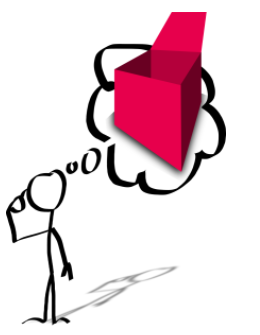 Commentaire : Un petit tour de magie en ligne sur les nombres à démontrer à l’aide de règles simples d’arithmétique. Pour accéder au lecteur de pensée : www.k-netweb.net/projects/mindreader/ Pour télécharger le lecteur en local : https://www.maths-et-tiques.fr/telech/lecteur.zip1) Tester plusieurs fois le lecteur de pensée en appliquant le programme de calcul avec différents nombres choisis au départ.2) Dans la suite, on propose de découvrir l’astuce.     Pour cela, on pose :	  - u le chiffre des unités du nombre choisi au départ.    - d le chiffre des dizaines du nombre choisi au départ.  a) Exprimer le nombre choisi au départ en fonction de u et d.  b) Appliquer le programme de calcul à ce nombre et en déduire une expression simplifiée du nombre obtenu à la fin.  c) Que peut-on en déduire sur la nature du nombre obtenu à la fin ?  d) Observer le tableau donné dans le lecteur de pensée et expliquer l’astuce.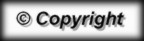 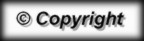 Merci au Blog k-net Web pour le lecteur !http://www.k-netweb.net/blog/